                                             Домашнее задание № 32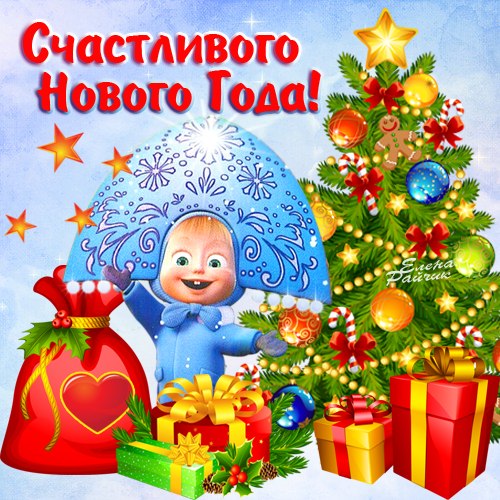 Уважаемые дети и родители!Поздравляем вас с наступающим новым годом!Желаем вам успехов и больших достижений.В новом, 2018 году, мы увидимся 10 января, в среду, на занятиях «Курсов по подготовке в 1 класс»Дата: 29.12.2017Следующее занятие 10.01.2018 средаСбор групп на площадке в 17.15  (просьба  не опаздывать)Смотрите информацию на сайте: www.lic82.ruПредметГруппаДатаДомашнее заданиеПринадлежности для урокаРечь1-910.01.20181. Азбука2. Рабочая тетрадь № 2,43. Простые карандаши4. Цветные карандаши5. Логопедические тетради все 4Математика1-910.01.20181. Принести учебник-тетрадь «Раз ступенька, два ступенька» часть 22. Тетрадь в крупную клеточкуПодготовка руки к письму1-312.01.2018Папка «Готовимся к школе»,  лист 17Папка «Готовимся к школе», лист 27 и Лист-приложение к немуНожницыКлей-карандашВлажные салфеткиКлеёнкаПодготовка руки к письму4-910.01.2018Папка «Готовимся к школе»,  лист 17Папка «Готовимся к школе», лист 27 и Лист-приложение к немуНожницыКлей-карандашВлажные салфеткиКлеёнкаОбщение1-310.01.2018Занятие 16, задания отмеченные галочкой «За три месяца до школы»Общение4-912.01.2018Занятие 16, задания отмеченные галочкой«За три месяца до школы»